INDICAÇÃO Nº 1435/2015Sugere ao Poder Executivo Municipal que seja realizada a roçagem das áreas verdes localizadas nas Ruas Antônio Furlan e João Benedito de Oliveira no bairro Vila Grego. Excelentíssimo Senhor Prefeito Municipal, Nos termos do Art. 108 do Regimento Interno desta Casa de Leis, dirijo-me a Vossa Excelência para sugerir que, por intermédio do Setor competente, promova a roçagem das áreas verdes localizadas nas Ruas Antônio Furlan e João Benedito de Oliveira no bairro Vila Grego.Justificativa:Munícipes procuraram este vereador cobrando providências referente a  roçagem destas vias. O mato no local esta alto gerando insegurança para os moradores das proximidades. Plenário “Dr. Tancredo Neves”, em 08 de Abril de 2015.ALEX ‘BACKER’-Vereador-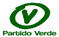 